Publicado en Ciudad de México  el 04/07/2018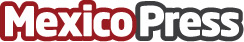 Squalo celebra sus 25 años con una colección de gorras inspiradas en las deidades de la cultura mexicanaEste 2018 es para los mexicanos un año de retos por sucesos políticos, deportivos, científicos, culturales y económicos; históricamente los mexicanos han demostrado que no existen fronteras ni limitaciones para los obstáculos que se presenten; inspirados en este espíritu de superación permanente de la cultura mexicana, Squalo vuelve a unir talentos con la marca New Era para crear la Colección Squalo 25 aniversario, compuesta por 4 gorras inspiradas en los dioses Quetzalcóatl y KukulcanDatos de contacto:Rene Alejandri 5581017292Nota de prensa publicada en: https://www.mexicopress.com.mx/squalo-celebra-sus-25-anos-con-una-coleccion Categorías: Moda Sociedad Consumo Ciudad de México http://www.mexicopress.com.mx